Указание Госгортехнадзора РФ от 30 сентября 2002 г. N У-68
"О подготовке к внедрению АИС ПБ на объектах пилотного проекта"С целью подготовки к внедрению АИС ПБ на объектах пилотного проекта, предлагаю:1. Начальникам Управления Приокского округа (П.М.Батуков) и Центрального промышленного округа (И.Л.Можаев):1.1. До 20.10.2002 г. выполнить работы, перечисленные в "Рекомендациях по подготовке территориальных органов Госгортехнадзора России к внедрению АИС ПБ" (прилагается) и представить информацию о выполненных работах в Отдел информатизации;1.2. Обеспечить эффективную защиту от несанкционированного доступа посторонних лиц в помещения, где будет размещаться серверное оборудование локальных вычислительных сетей, а также принять меры, обеспечивающие сохранность компьютерного оборудования и электронных носителей информации.2. Начальнику Отдела информатизации (Д.И.Божко), ГУП "НТЦ "Промышленная безопасность" (В.И.Сидоров) и АНО "ИАЦ "Промышленная безопасность" (А.А.Михайлов) (по согласованию) обеспечить консультирование специалистов указанных территориальных органов по возникающим вопросам.Приложениек указанию Госгортехнадзора РФот 30 сентября 2002 г. N У-68Рекомендации по подготовке территориальных органов Госгортехнадзора России к внедрению АИС ПБ  Пример   оформления   исходных   данных   территориальными    органами     Госгортехнадзора России                                                  Таблица 1. Объекты автоматизации Управление N-ского округа               Таблица 2. Общие сведения об объектах автоматизации                      Таблица 3. Характеристики ЛВС и требования к  ней  (общие  для  всех                объектов автоматизации)                                       Таблица 4. Существующее оборудование и кабельные сети                    Таблица 5. Сведения  о  провайдерах  услуг  Интернет,   с   которыми                заключены договора                                            Таблица 6. Сводная таблица                                           Для подготовки территориальных органов Госгортехнадзора России к поставке аппаратных и программных средств (АС и СПО) следует выполнить следующие работы:- подготовить помещения и рабочие места к установке АС, включая установку розеток электропитания и заземления в соответствии с техническим заданием на АИС ПБ (ТЗ);- за счет собственных средств заключить договоры с местными провайдерами на услуги Интернет для территориального управления и удаленных отделов, в соответствии с техническими требованиями ТЗ;- для всех объектов АИС ПБ осуществить передачу тестового электронного письма в адрес АНО "ИАЦ "Промышленная безопасность" (e-mail: iac@gosnadzor.ru);- назначить сотрудников, ответственных за обеспечение внедрения АИС ПБ в Управлениях и удаленных отделах;- подготовить исходные данные для проектирования локальной вычислительной сети в помещениях управлений территориальных органов и удаленных отделах. Подготовленные исходные данные оформить в соответствии с прилагаемым ниже примером (стр.3 - 7);- исходные данные на бумажных и электронных носителях направить в Отдел информатизации до 20.10.02.Пример оформления исходных данных территориальными органами Госгортехнадзора РоссииТаблица 1. Объекты автоматизации Управление N-ского округа*┌──────────────────────┬────────────────────┬───────────────────────────┐│Объект автоматизации  │Уровень иерархии в  │Ответственные за внедрение ││                      │АИС ПБ              │и эксплуатацию АИС ПБ      │├──────────────────────┼────────────────────┼───────────────────────────┤│Управление N-ского    │Территориальный     │Иванов Иван Иванович,      ││округа,               │                    │главный инженер,           ││394038, г.Энск        │                    │тел.22-33-44,              ││ул.Конструкторов, д.82│                    │факс (0732) 33-22-55       │├──────────────────────┼────────────────────┼───────────────────────────┤│М-ский областной отдел│Местный             │Степанов Степан Степанович,││Управления N-ского    │                    │заместитель начальника     ││округа,               │                    │Управления,                ││г.Эмск, пл.К.Маркса,  │                    │тел.(0733) 20-30-40,       ││4а                    │                    │факс 23-33-44              │└──────────────────────┴────────────────────┴───────────────────────────┘_____________________________* В примере приведены условные данныеТаблица 2. Общие сведения об объектах автоматизации Управление N-ского округа┌──────────────────────────┬────────────────────────────────────────────┐│Количество зданий, в      │2 этаж шестиэтажного здания План этажа      ││которых располагаются     │приведен на рис.1. Высота потолков указана  ││рабочие места и их        │на плане.                                   ││характеристики            │                                            │├──────────────────────────┼────────────────────────────────────────────┤│Состояние ЛВС объекта на  │В здании имеется ЛВС на сети ОС Novell      ││момент проектирования     │Netware 4.11 с архитектурой клиент-сервер, с││                          │точками подключения (розетками) на всех     ││                          │этажах - всего 12 точек. Паспорт ЛВС        ││                          │прилагается. Имеется парк разнородной       ││                          │вычислительной техники от 286 до Р2-400,    ││                          │около половины используемых ПК не подключены││                          │к существующей ЛВС. Контур заземления       ││                          │электрооборудования в соответствии с        ││                          │требованиями ТЗ имеется                     │├──────────────────────────┼────────────────────────────────────────────┤│Возможные места установки │Место установки коммуникационного центра    ││коммуникационных центров  │(КЦ) - он же серверная - отмечено на рис.1  ││                          │знаком "КЦ".                                │├──────────────────────────┼────────────────────────────────────────────┤│Взаимное расположение     │Рабочие места распределены по этажу         ││рабочих площадей и        │равномерно. Примерное расположение рабочих  ││расстояния между ними     │мест показано на рис.1.                     │├──────────────────────────┼────────────────────────────────────────────┤│План этажа здания с       │Приведен на рис.1.                          ││размерами или в масштабе  │                                            │├──────────────────────────┼────────────────────────────────────────────┤│Планы размещения рабочих  │Планируется создание ЛВС на 25 рабочих мест.││станций, исходя из        │Должны быть предусмотрены резервные розетки ││максимально возможно      │с учетом возможного увеличения количества   ││плотного размещения       │рабочих мест.                               ││рабочих мест, с указанием │                                            ││типа рабочего места       │                                            │├──────────────────────────┼────────────────────────────────────────────┤│2. Л-ский областной отдел │                                            │├──────────────────────────┼────────────────────────────────────────────┤│Заполняется по форме П.1  │                                            │├──────────────────────────┼────────────────────────────────────────────┤│3. Т-вский областной отдел│                                            │├──────────────────────────┼────────────────────────────────────────────┤│Заполняется по форме П.1  │                                            │└──────────────────────────┴────────────────────────────────────────────┘Таблица 3. Характеристики ЛВС и требования к ней (общие для всех объектов автоматизации)┌──────────────────────────┬────────────────────────────────────────────┐│    Характеристики ЛВС    │                 Требования                 │├──────────────────────────┼────────────────────────────────────────────┤│Количество серверов, их   │В соответствии со спецификацией к ТЗ на АИС ││сетевые интерфейсы,       │ПБ                                          ││применяемые операционные  │                                            ││системы (ОС)              │                                            │├──────────────────────────┼────────────────────────────────────────────┤│Существующие и            │Используются протоколы: IPX/SPX, NetBeui,   ││предполагаемые к          │TCP/IP. Предполагается к использованию      ││использованию протоколы   │протокол TCP/IP                             ││ЛВС                       │                                            │├──────────────────────────┼────────────────────────────────────────────┤│Разграничение доступа и   │Обеспечение возможности разделения АРМ      ││защита информации         │пользователей на домены                     │├──────────────────────────┼────────────────────────────────────────────┤│Категорирование пассивной │в соответствии с ТЗ на АИС ПБ               ││части ЛВС                 │                                            │├──────────────────────────┼────────────────────────────────────────────┤│Требования по пропускной  │10 Мбит/с для рабочих станций и 100 Мбит/с  ││способности сети для групп│для подключения серверов.                   ││рабочих мест              │                                            │├──────────────────────────┼────────────────────────────────────────────┤│Требования к сетевым      │Предполагается установка сетевых локальных  ││устройствам ввода-вывода  │принтеров в соответствии со спецификацией,  ││                          │предусмотренной ТЗ, рис.1                   │└──────────────────────────┴────────────────────────────────────────────┘Таблица 4. Существующее оборудование и кабельные сети┌───────────────────────────────────────┬───────────────────────────────┐│Существующие и предполагаемые к        │Возможны модернизация и        ││прокладке по заключенным договорам в   │использование существующей     ││период исполнения проекта участки      │кабельной системы для целей АИС││кабельной сети ЛВС, предполагаемые к   │ПБ                             ││сохранению                             │                               │├───────────────────────────────────────┼───────────────────────────────┤│Существующие и предполагаемые к        │Возможны модернизация и        ││прокладке по заключенным договорам в   │использование существующего    ││период исполнения проекта сетевое и    │сетевого и коммуникационного   ││коммуникационное оборудование,         │оборудования для целей АИС ПБ  ││предполагаемые к сохранению            │                               │└───────────────────────────────────────┴───────────────────────────────┘Таблица 5. Сведения о провайдерах услуг Интернет, с которыми заключены договора┌───────────────┬────────────────────────────┬────────────┬─────────────┐│Подразделение, │Название фирмы-оператора    │Телефон     │Примечание   ││местонахождение│                            │            │             │├───────────────┼────────────────────────────┼────────────┼─────────────┤│Управление     │ЗАО ПК                      │(0732)      │договор N 32 ││N-ского округа │"Информсвязь-Черноземье"    │53-35-53    │от 2.9.98 г. ││               │394000, г.Воронеж,          │            │             ││               │пр.Революции, 35            │            │             │├───────────────┼────────────────────────────┼────────────┼─────────────┤│М-ский         │Липецкий филиал ОАО         │(0742)      │договор N 2  ││областной отдел│"Липецкэлектросвязь",       │72-66-56    │от 20.8.99 г.││Управления     │398000, г.Липецк,           │            │             ││N-ского округа │ул.Терешковой, 32/3         │            │             │└───────────────┴────────────────────────────┴────────────┴─────────────┘Таблица 6 Сводная таблица┌──────────────────────────┬──────────────┬─────────────┬───────────────┐│Подразделение,            │Имеющиеся     │Дополнитель- │Дополнительные ││местонахождение           │компьютеры (не│ные          │принтеры       ││                          │ниже          │компьютеры   │               ││                          │PENTIUM-II)   │             │               │├──────────────────────────┼──────────────┼─────────────┼───────────────┤│Управление N-ского округа │      13      │      7      │       3       │├──────────────────────────┼──────────────┼─────────────┼───────────────┤│М-ский областной отдел    │      5       │      2      │       1       ││Управления N-ского округа │              │             │               │└──────────────────────────┴──────────────┴─────────────┴───────────────┘Начальник управления N-ского округаРис. 1. План этажа управления N-ского округа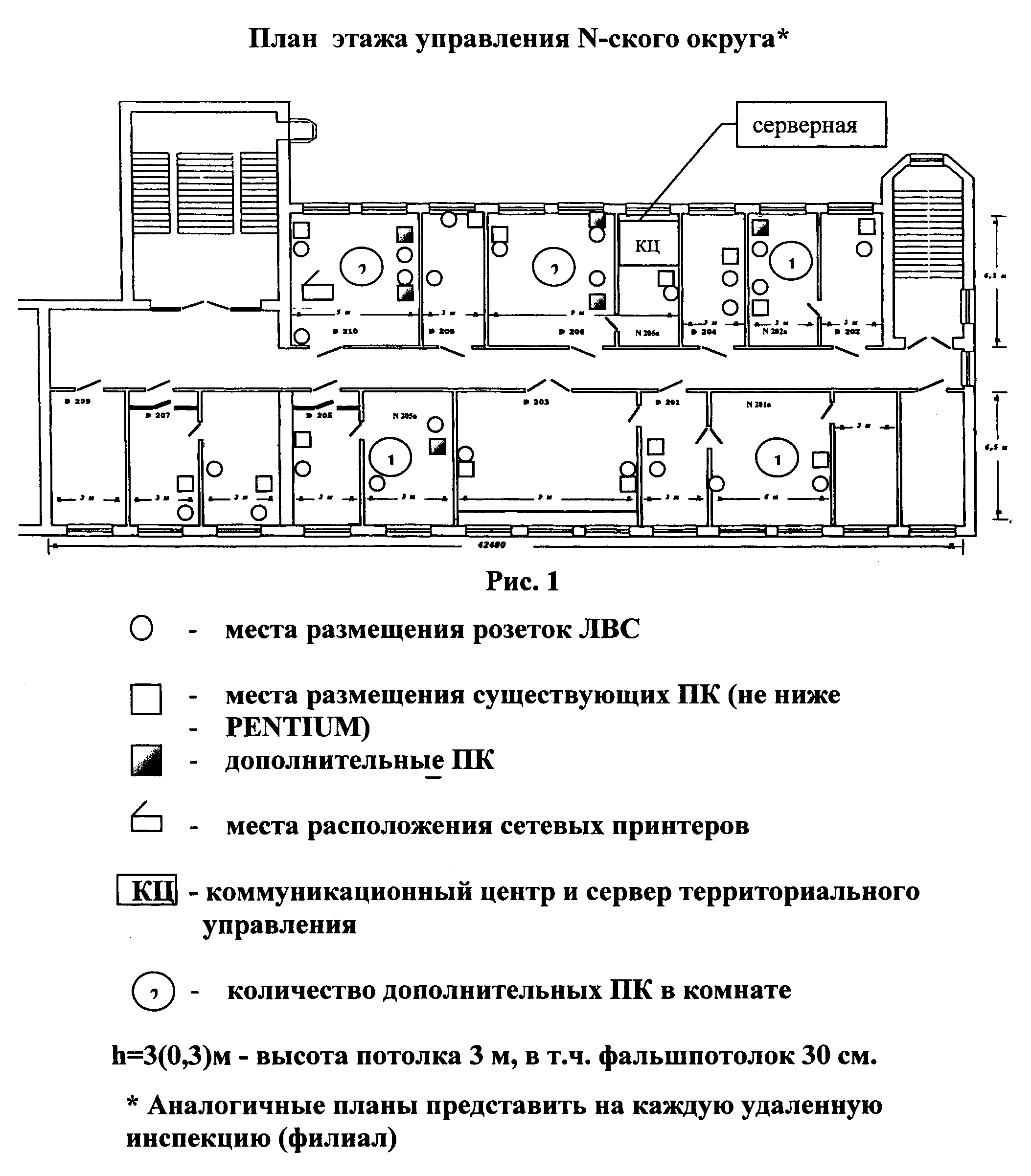 "План этажа управления N-ского округа*"Заместитель начальника Госгортехнадзора России Б.А.Красных